510082P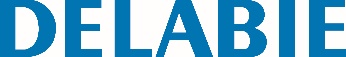 Porta-rolos de casa de banho duplo roloReferência: 510082P Informação para prescriçãoSuporte porta-rolos casa de banho duplo rolo. Tubo Ø 20, espessura de 1 mm. Inox 304 bacteriostático polido brilhante. Fixações invisíveis. 